РЕПУБЛИКА СРБИЈА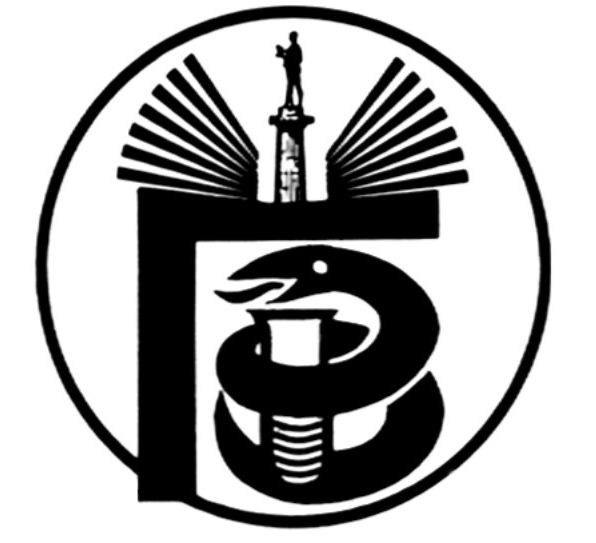 ГРАДСКИ ЗАВОД ЗА ЈАВНО ЗДРАВЉЕ, БЕОГРАД11000 БЕОГРАД, Булевар деспота Стефана 54-аЦентрала: 20 78 600   www.zdravlje.org.rsДиректор – тел: 32 33 976, факс: 32 27 828 email: gzdir@eunet.rs                                                         Тел:  20 78 631        Факс:  324 12 12       e-mail: dusica.jovanovic@zdravlje.org.rsЖиро рачун: 840 – 627667 – 91Појашњење тендерске документације ЈАВНE НАБАВКE бр. МНУ 15-IV-29/14На питања једног понуђача, шаљемо Вам следећи одговор:Београд, 11.07.2014.                             КОМИСИЈА ЗА ЈАВНУ НАБАВКУ бр. МНУ 15-IV-18/14бр.ПитањеОдговорPopisom obavezne sadržine ponude na strani 10. konkursne dokumentacije utvrđeno je da ponuda mora obavezno sadržati obrazac III Vrsta, tehničke karakteristike, kvalitet, količina i opis dobara. S tim u vezi, molimo za pojašnjenje da li je neophodno potpisivanje navedenog obrasca od strane ovlašćenog predstavnika Ponuđača, imajući u vidu da na samom obrascu nije predviđeno mesto za potpis.Образац попунити, не мора да буде потписан.Odeljkom IV konkursne dokumentacije, utvrđeno je da ponuđači moraju ispunjavati uslov posedovanja dozvole nadležnog organa za obavljanje delatnosti koja je predmet nabavke, i kao dokaz, ponuđači su dužni da u okviru ponude dostave kopiju dozvole. S tim u vezi, skrećemo pažnju da shodno važećem Zakonu o elektronskim komunikacijama, operatori usluga pružaju te usluge na osnovu upisa u Evidenciju operatora javnih komunikacionih mreža i usluga koju vodi Republička agencija za elektronske komunikacije – RATEL, pri čemu se operatorima ne izdaju posebne dozvole, u smislu posebnih dokumenata. Dozvole (licence i odobrenja) koje su izdate operatorima po starom Zakonu o telekomunikacijama važe da momenta do kada su izdate, a nakon toga operatori nastavljaju da pružaju uslugu isključivo na osnovu upisa u pomenutu Evidenciju. Kada su Internet usluge u pitanju, u slučaju mnogih operatora su ranije izdata Odobrenja za pružanje usluga istekla (odobrenja su se izdavala na kraći rok od 5 godina), te ti operatori pružaju usluge isključivo na osnovu upisa u Evidenciju. Shodno tome, molimo za informaciju, da li je za naručioca prihvatljivo da ponuđači, kao dokaz posedovanja odgovarajućeg ovlašćenja za uslugu Interneta, dostave Potvrdu Republičke agencije za elektronske komunikacije da su upisani u Evidenciju operatora javnih komunikacionih mreža i usluga za usluge koje su predmet ove nabavke.Као доказ може да се достави потврда Републичке агенције за електронске комуникације.Molimo za pojašnjenje stavke „Rok trajanja ugovora“ koja se nalazi u obrascu ponude, imajući u vidu da se, prema odredbama člana 2. stav 1. modela ugovora, predmetna javna nabavka sprovodi za period od 12 meseci, tj. da će ugovor o javnoj nabavci sa izabranim ponuđačem biti zaključen na period od 1 godine, shodno članu 7.Рок трајања уговора је 12 месеци одн. годину дана.U članu 5. stav 2. Modela ugovora navedeno je da momentom prijema obaveštenja o raskidu ugovora dospevaju sve obaveze po pitanju ugovorne kazne, pri čemu sam ugovor ne sadrži bilo kakve odredbe o ugovornoj kazni. Molimo za pojašnjenjeЧлан 5. став 2. у Моделу уговора брише се.Da li se u Obrascu III, na strani 5, u polja „Cena“ i „UKUPNO“, upisuje cena na mesečnom ili na godišnjem nivou?Уписује се укупна цена за 12 месеци.Da li se u okviru Obrasca ponude, pod tačkom 5, OPIS PREDMETA NABAVKE USLUGA INTERNETA, u polje predviđeno za upis „Ukupne cene“ upisuje cena na mesečnom ili na godišnjem nivou?Уписује се цена на годишњем нивоу.Da li je „Ukupna ugovorena vrednost usluga interneta„ u članu 3. Modela ugovora, cena usluge na mesečnom nivou ili za 12 meseci?У члану 3. Модела уговора цена услуге се исказује за 12 месеци.Na strani 13, pod tačkom 12. navedeno je da je ponuđač koji dobije posao, dužan da prilikom zaključenja ugovora dostavi sopstvenu menicu sa meničnim ovlašćenjem za dobro izvršenje posla u visini od 10% ukupne vrednosti ugovora bez PDV- a, sa rokom važnosti 30 dana dužim od roka izvršenja ukupno ugovorene obaveze. U Modelu ugovora nije definisano sredstvo obezbeđenja za dobro izvršenje posla.Иза члана 4. Модела уговора додаје се члан 4а који гласи„Понуђач се обавезује да да приликом закључења уговора, под претњом раскида уговора достави сопстевну меницу са меничним овлашћењем у висини 10% укупно уговорене обавезе без ПДВ-а, са роком важности најмање 30 дана дужим од рока извршења укупно уговорене обавезе, као средство обезбеђења извршења уговора у року. «  U vezi sa obrascem III Vrsta, tehničke karakteristike, kvalitet, količina i opis usluga, molimo za dodatna pojašnjenja:a) Da li je adresa instalacije: Beograd, Bulevar Despota Stefana 54a?b) IP adrese: 1 javna sa mogućnosti dodatnih javnih IP adresa i više dinamičkih IP adresa. Koji broj dinamičkih javnih IP adresa vam je  potreban ? Da li  je moguće umesto dinamičkih IP adresa  obezbediti statičke javne IP adrese i koliko ukupno statičkih javnih IP adresa bi vam bilo potrebno u tom slučaju ?c) Proaktivni nadzor:Ukoliko je moguće molimo vas da nam ukratko pojasnite šta se sve tačno podrazumeva pod proaktivnim nadzorom?d) Korisnički portal:Molimo za odgovor koje sve informacije Naručilac očekuje da ima na korisničkom  portalu? e) Managed servis: na managed CPU uredjaju implementirati osnovnu Firewall funkcionalnost u koordinaciji sa korisnikom Molimo za detaljaljniji  opis šta se podrazumeva pod osnovnim   Firewall funkcionalnostima.Pošto se radi o managed servisu, da li je obaveza ponuđača da obezbedi i Firewall (ruter) i switch ili samo Firewall (ruter)?  U slučaju da je obaveza ponuđača da obezbedi i switch molimo Vas za informaciju koliko portova bi trebao da ima taj swich i da li treba da bude PoE ili ne PoE(Power over Ethernet).Potrebno je obezbediti jednu javnu IP adresu, uz mogućnost dodavanja blokava javnih IP adresa, npr. dodatnih 8 statičkih IP adresa (maska /29). Proaktivni nadzor podrazumeva aktivni nadzor linka, tako da Ponuđač u svom sistemu za nadzor može da detektuje  pad ili smetnje na linku i odmah reaguje na njih bez odlaganja ili čekanja da se smetnja prijavi od strane Korisnika. Ponuđač je u obavezi da Korisika obaveštava o svim smetnjama na vezi. Informacije o statusu linka, kao što su parametri tipa protok, kasnjenje, varijacija kašnjenja i gubitak paketa moraju biti dostupni korisniku u svakom trenutku preko posebnog Web portalaOsnovne informacije o servisu koji se pruža moraju biti dostupne na portalu. Pored toga na portalu moraju biti dostupne informacije o statusu linka, kao što su parametri tipa protok, kasnjenje, varijacija kašnjenja i gubitak paketa za period jednog dana, nedelje i meseca.Potrebno je obezbediti samo ruter. Pored rutera potrebne su osnovne firewall funkcionalnosti koje mogu biti dostupne u okviru samog rutera ili na posebnom uređaju. Firewall funkcionalnosti na ruteru treba da bude kao kod Cisco IOS firewall seta u okviru Cisco ISR rutera (serije 800 ili 1900) ili odgovarajući. Да ли поменути уређај на страни 5, тачка 2  у  табели  конкурсне документације  обезбеђује понуђач и који је захтев што се тиче опреме? Potrebno je obezbediti samo ruter. Pored rutera potrebne su osnovne firewall funkcionalnosti koje mogu biti dostupne u okviru samog rutera ili na posebnom uređaju. Firewall funkcionalnosti na ruteru treba da bude kao kod Cisco IOS firewall seta u okviru Cisco ISR rutera (serije 800 ili 1900) ili odgovarajući.